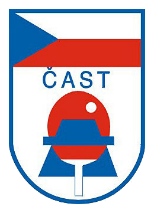 ČESKÁ ASOCIACE STOLNÍHO TENISU160 17, Praha 6, Zátopkova 100/2Komise rozhodčích, Mgr. Pavel Jirsa, 737 850 315, pavel.jirsa.cast@gmail.comVýběrové řízení na rozhodčí při Mistrovství ČR staršího žactva v Mostu ( 16. a 17. 4 2016 )dorostu v Čeladné ( 30.4 a 1.5. 2016 )Vážení kolegové, pokud máte platnou licenci A, můžete se přihlásit jako rozhodčí na M ČR dle platných směrnic. Přihlášky posílejte na adresu pavel.jirsa.cast@gmail.com nejpozději do 20.března 2016.Přihlašuji se jako rozhodčí na M ČR staršího žactva v Mostu ve dnech 16. a 17. 4. 2016 :Jméno a příjmení : ……………………………Datum narození : ……………………………..E-mail : ………………………….   Tel. : ………………………..Oddíl : ………………………………………….Přihlašuji se jako rozhodčí na M ČR dorostu v Čeladné ve dnech 30.4. a 1.5. 2016 :Jméno a příjmení : ……………………………Datum narození : ……………………………..E-mail : ………………………….   Tel. : ………………………..Oddíl : ………………………………………….Těším se na setkání.                                    Pavel Jirsa